Nume şi prenume __________________________    Data_____________EVALUARE FINALA LA MATEMATICĂCLASA A IV-AScrie cu cifre urmatoarele numere şi ordonează-le descrescător:  (5p)Calculează:a) suma numerelor 345 şi 578;                                  b) diferenţa numerelor 874 şi 397;………………………………….                              …………………………………………….c) produsul numerelor 354 şi 23;                             d) câtul numerelor 1624 şi 8.…………………………………..                             ……………………………………………d) diferenţa dintre produsul şi câtul numerelor 465 şi 3.     …………………………………………..…………………………………………..                               (5p)Efectuează calculele :   456 + 538=                               921- 489=                      653 x 4=                         600: 20=     587+ 197=                               763- 249=                       278 x6=                          1000:8 =    876 + 624=                             9000- 274=                      236x 43=                        3486: 7=                                          .                                                                                                                                                                (12p)Află valoarea termenului necunoscut:a + 296 = 474                            956 – b = 677                      12 x c = 366                           d : 2 = 431a=……………..                        b= ……………….              c=………………                  d=……………..a= ………..    			  b= ………                           c=  ……..                              d=  ……..                               .                                                                                                                                                                (12p)     Efectuează:467 x 42 – 184 : 4 =   ........................................................................................ ......................................................................................... .........................................................................................     [(136 x 4+56 x 6) x5 - 2552 ] : (900 – 3 x 293) =                                           ……………………………………………………………………………………………………………………………………………………………………………………………………………………………………………………………………………………………………………………………………………………………………………………………………………………………………………………….. (10p)   Notează pe spaţiul punctat numele corpului geometric reprezentat:       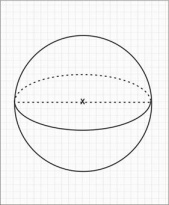 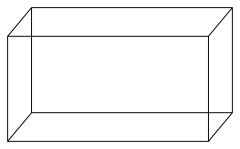 a)……………    b)  …………………       c)…………………   d) ………………..     e) …………………                                                                                                                                                            (5p)Aproximaţi:      a) la zeci numărul 1 469     …………………….b) la sute de mii numărul 781 543    …………………c) la mii    1230   ………………..                                                                                                          	(6p)Rezolvă problema:                                                                                    Perimetrul unui dreptunghi este 540 de cm. Află dimensiunile dreptunghiului, ştiind că lungimea este dublul lăţimii.___________________________________________________________________________________________________________________________________________________________________________________________________________________________________________________________________________________________________________________________ .                 .       												(5 p)Rezolvă problema cu plan:Trei prieteni au rezolvat împreună 800 de probleme. Primii doi au rezolvat 428 probleme, iar ultimii doi 538 de probleme. Căte probleme  a rezolvat fiecare?________________________________________________________________________________________________________________________________________________________________________________________________________________________________________________________________________________________________________________________________________________________________________________________________________________________________________________________________________________________________________________________________________________________________________________________________________________________________________________________(10p)  Transformă:2  l = ………..ml                               14 hm=……dm                         4 t= …………….q                            49 q=………….kg                           5 kg= ………….dg                           .                                                                                                                                                    .                                                                                                                                                    (10p)Notă : Se acorda 20 de puncte din oficiu.       EVALUARE FINALA LA MATEMATICĂCLASA A IV-ACOMPETENŢE SPECIFICE:	O1- să scrie cu cifre numere în ordine crescătoare;       O2 - să rezolve exerciții respectând terminologia specifică;	O3 - să efectueze calcule cu toate operaţiile învăţate;	O4- să afle numerele necunoscute din exerciţiile propuse;	O5- să rezolve corect exerciţiile respectând ordinea efectuării operaţiilor;	O6- să descopere corpul geometric dat;      O7 - să aproximeze numerele date;             O8- să rezolve o problemă folosind metoda figurativă;             O9 - să rezolve o problemă cu plan de rezolvare;            O10 - să efectuectueze corect transformărileDESCRIPTORI DE PERFORMANŢĂINTERPRETAREA REZULTATELORREZULTATELE PE ITEMICalificativele obţinute la proba de evaluare finală:două sute partuzeci şi şase  nouă sute cincisprezece  şapte sute treizeci şi doi paisprezece mii cinci sute doidouă sute optzeci şi trei de mii douazeci şi nouăNR. ITEMFOARTE BINEBINESUFICIENT1.Răspuns corect si complet: scrie corect, cu cifre, 4-5 numere date. Răspuns parţial corect: scrie corect, cu cifre, 2-3 dintrenumerele date .Răspuns parţial corect: scriecorect, cu cifre, un singur număr.2.Rezolvă correct 4-5 din exerciţiile dateRezolvă 2-3 exercițiiRezolvă un exercițiu3.Calculează 7-9 exerciţiiCalculează 4-6 exerciţiiCalculează 1-3 exerciţii4.Află 3-4 numere necunoscuteAflă două numere necunoscute.Află un număr  necunoscut.5.Rezolvă corect  10-11  exerciţii dateRezolvă  corect 6-9  exerciţii dateRezolvă corect 2-5 exerciţii date6.Denumeşte correct  4-5 corpuri geometriceDenumeşte correct 2-3 corpuri geometrice.Denumeşte correct un corp geometric.7.Aproximează corect toate numereleAproximează correct 2 numereAproximează correct un număr8.Rezolvă problema corect.Rezolvă problema  dar greșește un calcul.Scrie operațiile, dar greșește calculele9.Rezolvă problema cu planși toate calculelecorecte.Rezolvă problema cu plan,dar gresșește un calcul.Rezolvă problema cu plan,dar gresșește calculele10.Efectuează corect  4-5 transformăriEfectuează corect  2-3transformăriEfectuează corect  otransformareCALIFICATIVI.1I.2I.3I.4I.5I.6I.7I.8I.9I.10FOARTE BINEBINESUFICIENTINSUFICIENTTOTAL ELEVIFOARTE BINEBINE SUFICIENTINSUFICIENT